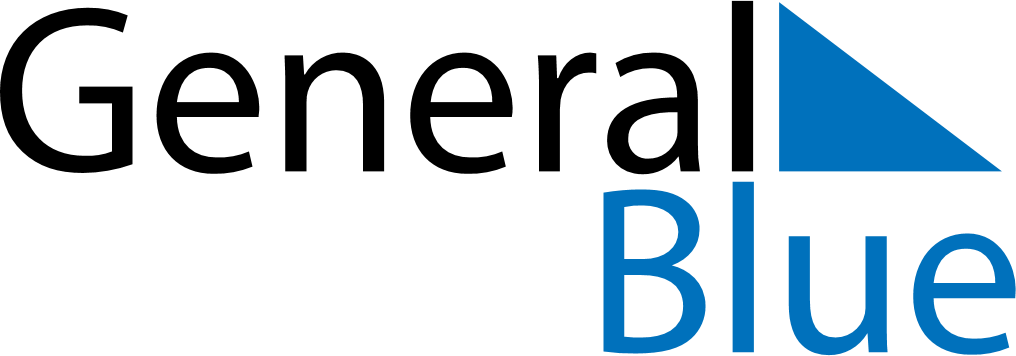 January 2021January 2021January 2021EthiopiaEthiopiaMondayTuesdayWednesdayThursdayFridaySaturdaySunday12345678910Christmas Day1112131415161718192021222324Epiphany25262728293031